Adjectives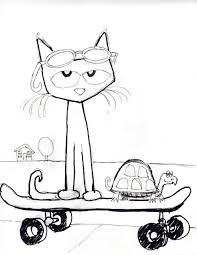 Tune of “Are Your Sleeping?”Adjectives, Adjectives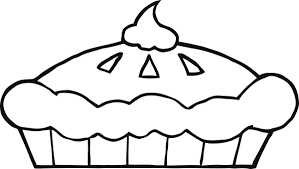 Describes a noun, Describes a nounSilly, bumpy, yummyRed, short, and scary! 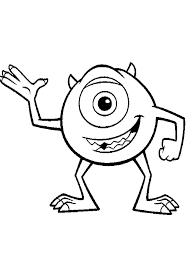 AdjectivesDescribes a noun!